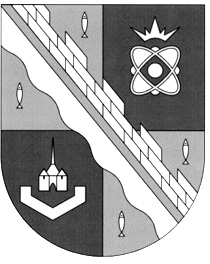 администрация МУНИЦИПАЛЬНОГО ОБРАЗОВАНИЯ                                        СОСНОВОБОРСКИЙ ГОРОДСКОЙ ОКРУГ  ЛЕНИНГРАДСКОЙ ОБЛАСТИпостановлениеот 31/10/2014 № 2527О внесении изменений в план  мероприятий («дорожная   карта») «Повышение эффективности сферы культуры и совершенствования оплаты труда работников учреждений культуры Сосновоборского городского округа Ленинградской области (2013-2018 годы)»В соответствии с Указом Президента РФ от 07.05.2012 N 597 "О мероприятиях по реализации государственной социальной политики", областным законом Ленинградской области от 24 декабря  2013 года № 102-оз «Об областном бюджете Ленинградской области на 2013 год и на плановый период 2014 и 2015 годов», постановлением Правительства Ленинградской области от 22.04.2013 N 114 "О внесении изменений в постановление Правительства Ленинградской области от 15 июня 2011 года N 173 "Об утверждении Положения о системах оплаты труда в государственных бюджетных учреждениях Ленинградской области и государственных казенных учреждениях Ленинградской области по видам экономической деятельности», распоряжением Правительства Ленинградской области от 18.09.2014 года № 484-р, администрация Сосновоборского городского округа п о с т а н о в л я е т:	1. План мероприятий («дорожная карта») «Повышение эффективности сферы культуры и совершенствования оплаты труда работников учреждений культуры Сосновоборского городского округа Ленинградской области (2013-2018 годы)» (далее – план) изложить в новой редакции (Приложение). 2. Начальнику отдела культуры администрации (Вандышева О.В.) обеспечить реализацию плана.3. Комитету финансов Сосновоборского городского округа (Козловская О.Г.) при подготовке проекта бюджета Сосновоборского городского округа на очередной финансовый год и на плановый период учитывать в установленном порядке мероприятия, предусмотренные планом.4. Общему отделу администрации (Тарасова М.С.) обнародовать настоящее постановление на электронном сайте городской газеты «Маяк».5. Пресс-центру администрации (Арибжанов Р.М.) разместить настоящее постановление на официальном сайте Сосновоборского городского округа. 6. Постановление вступает в силу со дня официального обнародования.7. Контроль за исполнением настоящего постановления оставляю за собой.Глава администрации Сосновоборского городского округа                                                                                 В.И.ГоликовИсп. Н.М. КурземнекТел. 2-96-63; ПТСОГЛАСОВАНО: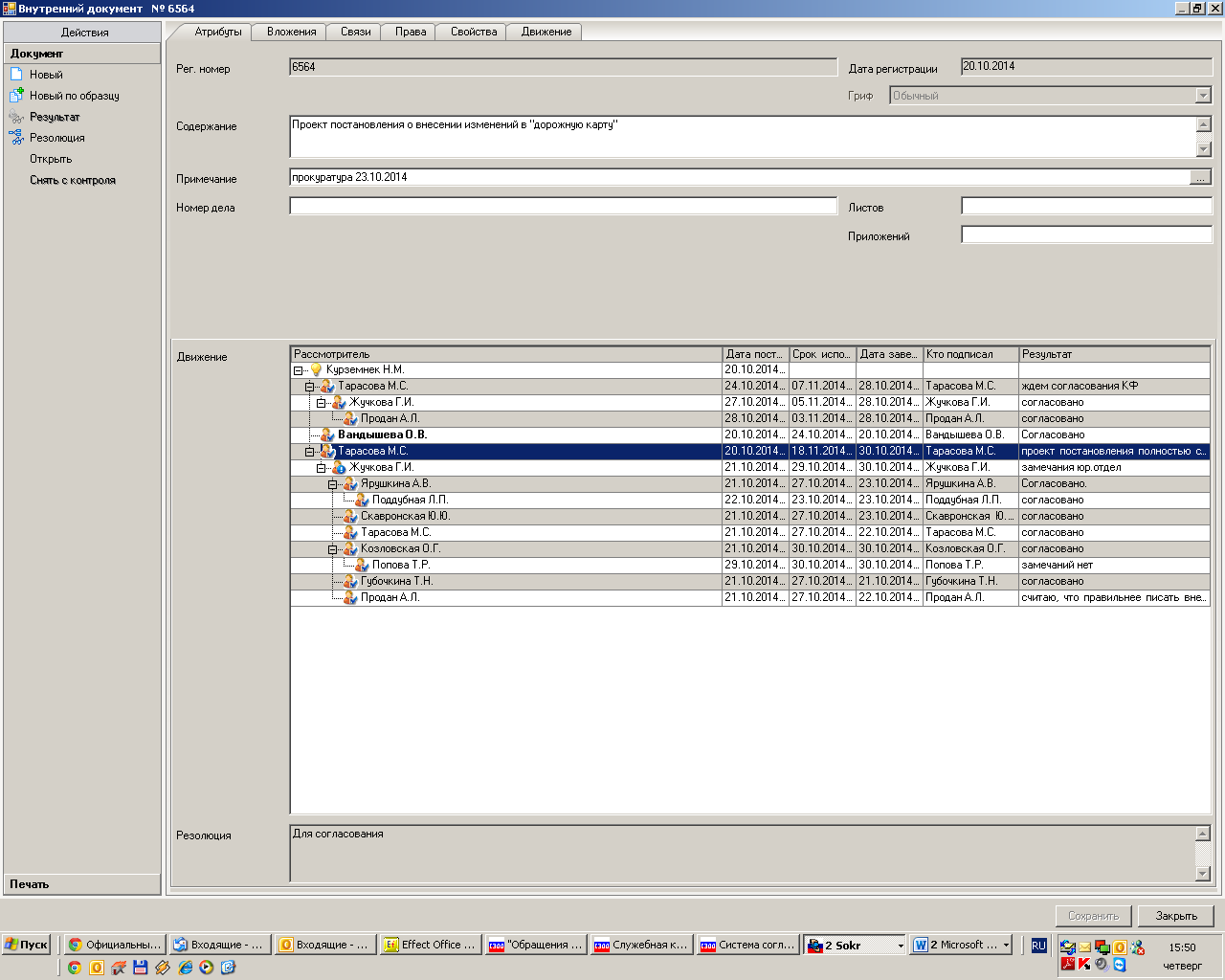 Рассылка:Общ. отдел, КФ, ЦБ, Пресс-центр отдел культуры,отдел кадров и спец. раб.ПРИЛОЖЕНИЕ к постановлению администрацииСосновоборского городского округаот 31/10/2014 № 2527План мероприятий («дорожная карта»)  по повышению эффективности сферы культуры и совершенствованию оплаты труда работников учреждений культуры Ленинградской областиI.  Цели разработки "дорожной карты"Целями плана мероприятий («дорожной карты») по повышению эффективности сферы культуры и совершенствованию оплаты труда работников учреждений культуры Сосновоборского округа (далее – «дорожная карта») являются:повышение качества жизни жителей Соснового Бора путем предоставления им возможности саморазвития через регулярные занятия творчеством по свободно выбранному ими направлению, воспитание (формирование) подрастающего поколения в духе культурных традиций страны, создание условий для развития творческих способностей и социализации современной молодежи, самореализации и духовного обогащения творчески активной части населения, полноценного межнационального культурного обмена;обеспечение достойной оплаты труда работников учреждений культуры как результат повышения качества и количества оказываемых ими государственных (муниципальных) услуг;развитие и сохранение кадрового потенциала учреждений культуры;повышение престижности и привлекательности профессий в сфере культуры;сохранение культурного и исторического наследия Соснового Бора, обеспечение доступа граждан к культурным ценностям и участию в культурной жизни, реализация творческого потенциала жителей города;создание благоприятных условий для устойчивого развития сферы культуры.В настоящий момент в Сосновоборском городском округе Ленинградской области действуют 8  учреждений культуры:1) Муниципальное бюджетное учреждение «Сосновоборская городская публичная библиотека»2) Муниципальное бюджетное учреждение культуры «Сосновоборский городской музей»3) Муниципальное бюджетное учреждение культуры «Городской театральный центр «Волшебный Фонарь»4) Муниципальное бюджетное учреждение культуры «Центр развития личности «Гармония»5) Муниципальное автономное учреждение культуры «Дворец культуры «Строитель»6) Муниципальное автономное учреждение культуры «Городской танцевальный центр»7) Муниципальное автономное учреждение культуры «Сосновоборский парк культуры и отдыха»8) Муниципальное автономное учреждение культуры «Городской культурный центр «Арт-Карусель» Учреждения культуры осуществляют свою деятельность в рамках муниципального задания, а также  предоставляют услуги населению на платной основе.Мерами, обеспечивающими достижение целей «дорожной карты», являются:1) создание механизма стимулирования работников учреждений культуры, оказывающих услуги (выполняющих работы) различной сложности, включающего установление более высокого уровня заработной платы, обеспечение выполнения требований к качеству оказания услуг, прозрачное формирование оплаты труда, внедрение современных норм труда, направленных на повышение качества оказания муниципальных услуг;2) поэтапный рост оплаты труда работников учреждений культуры, достижение целевых показателей по доведению уровня оплаты труда (средней заработной платы) работников учреждений культуры до средней заработной платы в регионах Российской Федерации в соответствии с Указом Президента Российской Федерации от 7 мая . № 597 "О мероприятиях по реализации государственной социальной политики";3) обновление квалификационных требований к работникам, переобучение, повышение квалификации, приток квалифицированных кадров, создание предпосылок для появления в бюджетном секторе конкурентоспособных специалистов и менеджеров, сохранение и развитие кадрового потенциала работников сферы культуры;II. Проведение структурных реформ в сфере культуры В рамках структурных реформ предусматривается:- повышение качества и расширение спектра муниципальных услуг в сфере культуры;- обеспечение доступности к культурному продукту путем информатизации отрасли (создание электронных библиотек, виртуальных музеев,           размещение в информационно-телекоммуникационной сети "Интернет" (далее - сеть "Интернет") наиболее популярных спектаклей);- вовлечение населения в создание и продвижение культурного продукта;- участие сферы культуры в формировании комфортной среды жизнедеятельности города.III. Целевые показатели (индикаторы) развития сферы культуры и меры, обеспечивающие их достижение1. С ростом эффективности и качества оказываемых услуг будут достигнуты следующие целевые показатели (индикаторы):1) увеличение количества посещений культурно-досуговых мероприятий (по сравнению с предыдущим годом): 2012 год – 5,6 %, 2013 год – 5,7 %, 2014 год – 5,8 %, 2015 год – 5,9 %, 2016 год – 6,0 %,  2017 год – 6,1 %, 2018 год – 6,2 %;2) увеличение количества посещений театрально-концертных мероприятий (по сравнению с предыдущим годом): 2012 год – 1,0 %, 2013 год – 1,2 %, 2014 год – 1,5 %, 2015 год – 1,7 %, 2016 год – 2,0 %,      2017 год –  2,5 %, 2018 год – 3,0 %;3) увеличение количества библиографических записей в сводном электронном каталоге библиотек Ленинградской области, в том числе включенных в сводный электронный каталог библиотек России 
(по сравнению с предыдущим годом): 2013 год – 10 тыс. ед., 2014 год – 10 тыс. ед., 2015 год – 10 тыс. ед.,  2016 год – 10 тыс. ед., 2017 год – 10 тыс. ед., 2018 год – 10 тыс. ед.;4) доля представленных (во всех формах) зрителю музейных предметов в общем количестве музейных предметов основного фонда: 2012 год – 3,0 %, 2013 год – 4,0 %, 2014 год – 5,0 %, 2015 год – 6,0 %,      2016 год – 7,0 %, 2017 год – 8,0 %, 2018 год – 9,0 %;5) доля объектов культурного наследия, находящихся в удовлетворительном состоянии, в общем количестве объектов культурного наследия регионального значения: 2012 год – 58,0 %, 2013 год – 58,8 %, 2014 год –                71,5 %, 2015 год – 77,9 %, 2016 год – 78,5 %, 2017 год – 79,2 %, 2018 год – 79,8 %;6) доля общедоступных библиотек, подключенных к сети "Интернет", в общем количестве библиотек Ленинградской области: 2012 год – 77,6 %, 2013 год – 86,4 %, 2014 год – 87,0 %, 2015 год – 88,0 %,      2016 год – 89,0 %, 2017 год – 90,0 %, 2018 год – 91,0 %;7) доля культурно-досуговых учреждений, имеющих сайт в сети "Интернет", в общем количестве культурно-досуговых учреждений Ленинградской области: 2012 год – 19,2 %, 2013 год – 19,2 %, 2014 год – 19,2 %,          2015 год – 30,0 %, 2016 год – 40,0 %, 2017 год – 50,0 %, 2018 год – 60,0 %; 8) доля детей, привлекаемых к участию в творческих мероприятиях, в общем числе детей: 2012 год – 3,4 %,     2013 год – 4,0 %, 2014 год – 4,5 %, 2015 год – 5,0 %, 2016 год – 6,0 %, 2017 год – 7,0 %, 2018 год –           8,0 %IV. Мероприятия по совершенствованию оплаты труда работников учреждений культуры1. Разработка и проведение мероприятий по совершенствованию оплаты труда работников учреждений культуры должны осуществляться с учетом Программы поэтапного совершенствования системы оплаты труда в государственных (муниципальных) учреждениях на 2012 - 2018 годы, утвержденной распоряжением Правительства Российской Федерации от 26 ноября . № 2190-р, Единых рекомендаций по установлению на федеральном, региональном и местном уровнях систем оплаты труда работников государственных и муниципальных учреждений, утверждаемых на соответствующий год решением Российской трехсторонней комиссии по регулированию социально-трудовых отношений. Учитывая специфику деятельности учреждений культуры, при планировании размеров средств, направляемых на повышение заработной платы работников, в качестве приоритетных должны рассматриваться библиотеки, культурно-досуговые учреждения и музеи. При этом объемы финансирования должны соотноситься с выполнением этими учреждениями показателей эффективности и достижением целевых показателей (индикаторов).2. Показателями (индикаторами), характеризующими эффективность мероприятий по совершенствованию оплаты труда работников учреждений культуры, являются:1) динамика примерных (индикативных) значений соотношения средней заработной платы работников учреждений культуры, повышение оплаты труда которых предусмотрено Указом Президента 
Российской Федерации от 7 мая . № 597 "О мероприятиях по реализации государственной социальной политики", и средней заработной платы в субъектах Российской Федерации:(процентов)3. V. Основные мероприятия, направленные на повышение эффективности и качествапредоставляемых услуг в сфере культуры, связанные с переходом на эффективный контрактИсп.: Н.М. Курземнек.2-96-63; Наименование показателей2012 г. факт2013 г. факт2014 г.2015 г.2016 г.2017 г.2018 г.2014 г.- 2016 г.2014г.- 2018 г.1Норматив числа получателей услуг на 1 работника учреждений культуры (по среднесписочной численности работников) Х367480481484484484ХХ2Число получателей услуг (численность населения муниципальног образования), чел.Х672006720067400678006780067800ХХ3Среднесписочная численность работников учреждений культуры: человекХ183140140140140140ХХ(наименование учреждения культуры)ХХХ3.1.СМБУК "ЦРЛ "ГАРМОНИЯ"272929292929ХХ3.2.СМБУК " ГТЦ Волшебный Фонарь"151414141414ХХ3.3.МАУК "ГТЦ"877777ХХ3.4.МАУК "Дворец культуры "Строитель"522929292929ХХ3.5.МАУК"ГКЦ"Арт-Карусель"261818181818ХХ3.6.МБУК "СГМ"Х788888ХХ3.7.МАУК "СПК и О"201111111111ХХ3.8.МБУ "СГПБ"Х282424242424ХХ8по Ленинградской областиХ66,6677482100100ХХпо муниципальному образованию79,571,673,782,4100,0100,09Средняя заработная плата работников по Ленинградской области, руб.26 895,029 565,032 850,036 000,039 450,044 342,049 530,0ХХ10Темп роста к предыдущему году, %Х110,0111,0110,0110,0112,0112,0ХХ11Среднемесячная заработная плата работников учреждений культуры в муниципальном образовании, рублейХ23 515,323 515,326 532,032 507,044 342,049 530,0ХХ12Темп роста к предыдущему году, %ХХ100,0112,8122,5136,4111,7ХХ13Доля от средств от приносящей доход деятельности в фонде заработной платы по отдельной категории работников, %Х13,211,111,111,111,111,1ХХ14Размер начислений на фонд оплаты труда, %1,3021,3021,3021,3021,3021,3021,302ХХ15Фонд оплаты труда с начислениями, млн. рублей67,4667,251,458,071,197,0108,3180,6566,516Прирост фонда оплаты труда с начислениями к 2013 г., млн. руб. *Х-0,2-15,8-9,23,929,841,1-21,128,617в том числе:18за счет средств консолидированного бюджета субъекта Российской Федерации, включая дотацию из федерального бюджета, млн. руб.Х10,2-14,0-8,23,426,536,5-18,825,419включая средства, полученные за счет проведения мероприятий по оптимизации, из них:Х0,015,117,422,031,135,154,5175,320от реструктуризации сети, млн. рублейХ0,00,00,00,00,00,00,00,021от оптимизации численности персонала, в том числе административно-управленческого персонала, млн. рублейХ0,015,817,821,829,833,355,5174,022от сокращения и оптимизации расходов на содержание учреждений, млн. рублейХ0,0-0,7-0,40,21,31,8-0,91,323за счет средств от приносящей доход деятельности, млн. руб.Х6,8-1,8-1,00,43,34,6-2,33,224за счет иных источников (решений), включая корректировку консолидированного бюджета субъекта Российской Федерации на соответствующий год, млн. рублейХ0,00,00,00,00,00,00,00,025Итого, объем средств, предусмотренный на повышение оплаты труда, млн. руб. (стр. 18+23+24)Х17,0-15,8-9,23,929,841,1-21,128,624Соотношение объема средств от оптимизации к сумме объема средств, предусмотренного на повышение оплаты труда, % (стр. 19/стр. 25*100%)Х0,0-95,6-189,3568,8104,685,4-258,1612,7МероприятиеМероприятиеРезультат Ответственный исполнительСроки исполнения Совершенствование системы оплаты трудаСовершенствование системы оплаты трудаСовершенствование системы оплаты трудаСовершенствование системы оплаты трудаСовершенствование системы оплаты труда1.Разработка (уточнение), оценка показателей эффективности деятельности муниципальных  бюджетных и автономных учреждений культуры Доклад отдела культуры администрации Сосновоборского городского округа Отдел культуры администрации Сосновоборского городского округаЕжегодно2.Разработка (уточнение), оценка показателей эффективности деятельности  руководителей муниципальных учреждений культурыПостановление администрации Сосновоборского городского округа; протокол заседания комиссии по оценке показателей эффективности деятельности  руководителей муниципальных учреждений культурыОтдел культуры администрации Сосновоборского городского округаЕжеквартально3.Проведение мероприятий с учетом специфики учреждений по привлечению на повышение заработной платы средств от  приносящей доход деятельности, включая мероприятия по максимальному использованию площадей и имущества, расширения перечня платных услуг, повышения доступности информации об услугах учреждений Внесение изменений  положение об оплате труда и положение о материальном стимулировании работников муниципальных учреждений культуры Сосновоборского городского округа, утвержденные постановлением администрации Сосновоборского городского округаОтдел культуры администрации, руководители  муниципальных учреждений  культуры Сосновоборского городского округаЕжегодно4.Внесение изменений в положения по оплате труда работников учреждений культуры в целях обеспечения достижения показателей повышения заработной платы в соответствии с Указом Президента Российской Федерации от 7 мая 2012 года № 597 в соответствии нормативными правовыми актами Министерства культуры Российской Федерации, Министерства труда и социальной защиты Российской ФедерацииЛокальный акт учреждения культурыРуководители  муниципальных учреждений  культуры Сосновоборского городского округаЕжегодно, по мере необходимости5.Расчет потребности и учет при формировании бюджета на очередной финансовый год расходов на повышение заработной платы работников учреждений культуры с учетом возможного привлечения не менее трети средств за счет реорганизации неэффективных учреждений и программБюджетная заявка на очередной финансовый годОтдел культуры администрации  Сосновоборского городского округаЕжегодноСоздание прозрачного механизма оплаты труда руководителей учрежденийСоздание прозрачного механизма оплаты труда руководителей учрежденийСоздание прозрачного механизма оплаты труда руководителей учрежденийСоздание прозрачного механизма оплаты труда руководителей учрежденийСоздание прозрачного механизма оплаты труда руководителей учрежденийСоздание прозрачного механизма оплаты труда руководителей учрежденийСоздание прозрачного механизма оплаты труда руководителей учрежденийСоздание прозрачного механизма оплаты труда руководителей учрежденийСоздание прозрачного механизма оплаты труда руководителей учрежденийСоздание прозрачного механизма оплаты труда руководителей учрежденийСоздание прозрачного механизма оплаты труда руководителей учреждений6.Организация  и проведение мероприятий по представлению руководителем учреждения сведений о доходах, об имуществе и обязательствах имущественного характера руководителя, его супруги (супруга) и несовершеннолетних детей, а также граждан, претендующих на занятие соответствующих должностей, включая:размещение сведений о доходах и имуществе их в системе Интернет; соблюдение установленного соотношения заработной платы руководителей учреждений и средней заработной платы работников учрежденияОрганизация  и проведение мероприятий по представлению руководителем учреждения сведений о доходах, об имуществе и обязательствах имущественного характера руководителя, его супруги (супруга) и несовершеннолетних детей, а также граждан, претендующих на занятие соответствующих должностей, включая:размещение сведений о доходах и имуществе их в системе Интернет; соблюдение установленного соотношения заработной платы руководителей учреждений и средней заработной платы работников учрежденияОрганизация  и проведение мероприятий по представлению руководителем учреждения сведений о доходах, об имуществе и обязательствах имущественного характера руководителя, его супруги (супруга) и несовершеннолетних детей, а также граждан, претендующих на занятие соответствующих должностей, включая:размещение сведений о доходах и имуществе их в системе Интернет; соблюдение установленного соотношения заработной платы руководителей учреждений и средней заработной платы работников учрежденияОрганизация  и проведение мероприятий по представлению руководителем учреждения сведений о доходах, об имуществе и обязательствах имущественного характера руководителя, его супруги (супруга) и несовершеннолетних детей, а также граждан, претендующих на занятие соответствующих должностей, включая:размещение сведений о доходах и имуществе их в системе Интернет; соблюдение установленного соотношения заработной платы руководителей учреждений и средней заработной платы работников учрежденияРеализация норм статьи 275 ТК РФ и ст. 8 ФЗ от 25.12.2008года №273-ФЗ «О противодействии коррупции».Приведение трудового договора с руководителями учреждений в соответствие с типовой формой трудового договора, заключаемого с руководителем учреждения , оценка деятельности руководителя учреждения, размещение в сети Интернет 100% сведенийРеализация норм статьи 275 ТК РФ и ст. 8 ФЗ от 25.12.2008года №273-ФЗ «О противодействии коррупции».Приведение трудового договора с руководителями учреждений в соответствие с типовой формой трудового договора, заключаемого с руководителем учреждения , оценка деятельности руководителя учреждения, размещение в сети Интернет 100% сведенийРеализация норм статьи 275 ТК РФ и ст. 8 ФЗ от 25.12.2008года №273-ФЗ «О противодействии коррупции».Приведение трудового договора с руководителями учреждений в соответствие с типовой формой трудового договора, заключаемого с руководителем учреждения , оценка деятельности руководителя учреждения, размещение в сети Интернет 100% сведенийОтдел культуры администрации Сосновоборского городского округа Руководители муниципальных учреждений; Сосновоборского городского округаОтдел культуры администрации Сосновоборского городского округа Руководители муниципальных учреждений; Сосновоборского городского округаЕжегодно7.Контроль за соблюдением установленного   соотношения средней заработной платы руководителей муниципальных      учреждений культуры и средней заработной платыработников учреждений в кратности от 1 до 7 	Контроль за соблюдением установленного   соотношения средней заработной платы руководителей муниципальных      учреждений культуры и средней заработной платыработников учреждений в кратности от 1 до 7 	Контроль за соблюдением установленного   соотношения средней заработной платы руководителей муниципальных      учреждений культуры и средней заработной платыработников учреждений в кратности от 1 до 7 	Контроль за соблюдением установленного   соотношения средней заработной платы руководителей муниципальных      учреждений культуры и средней заработной платыработников учреждений в кратности от 1 до 7 	Доклад отдела культуры администрации Сосновоборского городского округа; поддержание установленного уровня заработной платы до 7Доклад отдела культуры администрации Сосновоборского городского округа; поддержание установленного уровня заработной платы до 7Доклад отдела культуры администрации Сосновоборского городского округа; поддержание установленного уровня заработной платы до 7Отдел культуры администрации  Сосновоборского городского округа Руководители муниципальных учреждений; Сосновоборского городского округаОтдел культуры администрации  Сосновоборского городского округа Руководители муниципальных учреждений; Сосновоборского городского округаЕжегодноРазвитие кадрового потенциала работников учреждений культурыРазвитие кадрового потенциала работников учреждений культурыРазвитие кадрового потенциала работников учреждений культурыРазвитие кадрового потенциала работников учреждений культурыРазвитие кадрового потенциала работников учреждений культурыРазвитие кадрового потенциала работников учреждений культурыРазвитие кадрового потенциала работников учреждений культурыРазвитие кадрового потенциала работников учреждений культурыРазвитие кадрового потенциала работников учреждений культурыРазвитие кадрового потенциала работников учреждений культурыРазвитие кадрового потенциала работников учреждений культуры8.Проведение мероприятий по обеспечению соответствия работников обновленным квалификационным требованиям. Повышение квалификации и переподготовки не менее 15 % работников учреждений культуры: из них 5% работников АУП и 10% работников основного персонала.Проведение мероприятий по обеспечению соответствия работников обновленным квалификационным требованиям. Повышение квалификации и переподготовки не менее 15 % работников учреждений культуры: из них 5% работников АУП и 10% работников основного персонала.Проведение мероприятий по обеспечению соответствия работников обновленным квалификационным требованиям. Повышение квалификации и переподготовки не менее 15 % работников учреждений культуры: из них 5% работников АУП и 10% работников основного персонала.Развитие кадрового потенциала, повышение качества предоставляемых услугРазвитие кадрового потенциала, повышение качества предоставляемых услугРазвитие кадрового потенциала, повышение качества предоставляемых услугРазвитие кадрового потенциала, повышение качества предоставляемых услугРуководители муниципальных учреждений Сосновоборского городского округаРуководители муниципальных учреждений Сосновоборского городского округа2015 - 2018 годы9.Заключение дополнительных соглашений к трудовым договорам с руководителями и работниками учреждений культуры в связи с введением «эффективного контракта» в 2013- 2018 гг.Заключение дополнительных соглашений к трудовым договорам с руководителями и работниками учреждений культуры в связи с введением «эффективного контракта» в 2013- 2018 гг.Заключение дополнительных соглашений к трудовым договорам с руководителями и работниками учреждений культуры в связи с введением «эффективного контракта» в 2013- 2018 гг.Трудовые договоры работников с дополнительными соглашениями «эффективными контрактами»Трудовые договоры работников с дополнительными соглашениями «эффективными контрактами»Трудовые договоры работников с дополнительными соглашениями «эффективными контрактами»Трудовые договоры работников с дополнительными соглашениями «эффективными контрактами»Отдел кадров, руководители учреждений культуры Сосновоборского городского округаОтдел кадров, руководители учреждений культуры Сосновоборского городского округаЕжегодно, на очередной финансовый год10.Установить предельный уровень соотношения средней заработной платы руководителя учреждения и средней заработной платы работников учреждения кратным 6Установить предельный уровень соотношения средней заработной платы руководителя учреждения и средней заработной платы работников учреждения кратным 6Установить предельный уровень соотношения средней заработной платы руководителя учреждения и средней заработной платы работников учреждения кратным 6Постановление администрации Сосновоборского городского округа Повышение мотивации работников учреждений культуры Постановление администрации Сосновоборского городского округа Повышение мотивации работников учреждений культуры Постановление администрации Сосновоборского городского округа Повышение мотивации работников учреждений культуры Постановление администрации Сосновоборского городского округа Повышение мотивации работников учреждений культуры Руководитель учрежденияРуководитель учрежденияIV квартал 2013года11.Обеспечение дифференциации оплаты труда основного и прочего персонала, оптимизация расходов на административно-управленческий и вспомогательный персонал учреждений культуры, с учетом предельной доли расходов на оплату их труда в фонде оплаты труда учреждения - не более 40 процентовОбеспечение дифференциации оплаты труда основного и прочего персонала, оптимизация расходов на административно-управленческий и вспомогательный персонал учреждений культуры, с учетом предельной доли расходов на оплату их труда в фонде оплаты труда учреждения - не более 40 процентовОбеспечение дифференциации оплаты труда основного и прочего персонала, оптимизация расходов на административно-управленческий и вспомогательный персонал учреждений культуры, с учетом предельной доли расходов на оплату их труда в фонде оплаты труда учреждения - не более 40 процентовПостановление администрации Сосновоборского городского округаПостановление администрации Сосновоборского городского округаПостановление администрации Сосновоборского городского округаПостановление администрации Сосновоборского городского округаОтдел культуры администрации, руководители учреждений культуры Сосновоборского городского округаОтдел культуры администрации, руководители учреждений культуры Сосновоборского городского округа2014 год12.Внедрение показателей эффективности деятельности работников муниципальных учреждений культурыВнедрение показателей эффективности деятельности работников муниципальных учреждений культурыВнедрение показателей эффективности деятельности работников муниципальных учреждений культурыНормативные правовые акты администрации Сосновоборского городского округа и муниципальных учреждений культурыНормативные правовые акты администрации Сосновоборского городского округа и муниципальных учреждений культурыНормативные правовые акты администрации Сосновоборского городского округа и муниципальных учреждений культурыНормативные правовые акты администрации Сосновоборского городского округа и муниципальных учреждений культурыОтдел культуры администрации Сосновоборского городского округа; руководители муниципальных учреждений культурыОтдел культуры администрации Сосновоборского городского округа; руководители муниципальных учреждений культуры2014-2015 годы13.Обеспечение соотношения средней заработной платы основного и вспомогательного персонала     муниципальных учреждений до 1:0,7-0,5 с учетом типа учрежденияОбеспечение соотношения средней заработной платы основного и вспомогательного персонала     муниципальных учреждений до 1:0,7-0,5 с учетом типа учрежденияОбеспечение соотношения средней заработной платы основного и вспомогательного персонала     муниципальных учреждений до 1:0,7-0,5 с учетом типа учрежденияДоклад отдела культуры администрации Сосновоборского городского округаДоклад отдела культуры администрации Сосновоборского городского округаДоклад отдела культуры администрации Сосновоборского городского округаДоклад отдела культуры администрации Сосновоборского городского округаОтдел культуры администрации Сосновоборского городского округа; руководители муниципальных учреждений культурыОтдел культуры администрации Сосновоборского городского округа; руководители муниципальных учреждений культурыЕжегодно, начиная с 2015 года14.Внедрение систем нормирования труда в муниципальных учреждениях культуры с учетом типовых (межотраслевых) норм труда, методических рекомендаций, утвержденных приказом Министерства труда и социальной защиты Российской Федерации от 30.09.2013 № 504 «Об утверждении методических рекомендаций по разработке систем нормирования труда в (муниципальных) учреждениях»Внедрение систем нормирования труда в муниципальных учреждениях культуры с учетом типовых (межотраслевых) норм труда, методических рекомендаций, утвержденных приказом Министерства труда и социальной защиты Российской Федерации от 30.09.2013 № 504 «Об утверждении методических рекомендаций по разработке систем нормирования труда в (муниципальных) учреждениях»Внедрение систем нормирования труда в муниципальных учреждениях культуры с учетом типовых (межотраслевых) норм труда, методических рекомендаций, утвержденных приказом Министерства труда и социальной защиты Российской Федерации от 30.09.2013 № 504 «Об утверждении методических рекомендаций по разработке систем нормирования труда в (муниципальных) учреждениях»Нормативные правовые акты администрации Сосновоборского городского округа и учреждений культуры Сосновоборского городского округаНормативные правовые акты администрации Сосновоборского городского округа и учреждений культуры Сосновоборского городского округаНормативные правовые акты администрации Сосновоборского городского округа и учреждений культуры Сосновоборского городского округаНормативные правовые акты администрации Сосновоборского городского округа и учреждений культуры Сосновоборского городского округаОтдел культуры администрации Сосновоборского городского округа; руководители муниципальных учреждений культурыОтдел культуры администрации Сосновоборского городского округа; руководители муниципальных учреждений культурыIV квартал 2014 года – 2015 год15.Внедрение утвержденных типовых отраслевых норм труда работников учреждений культуры на основе методических рекомендаций Министерства культуры Российской Федерации с учетом необходимости качественного оказания государственных (муниципальных услугВнедрение утвержденных типовых отраслевых норм труда работников учреждений культуры на основе методических рекомендаций Министерства культуры Российской Федерации с учетом необходимости качественного оказания государственных (муниципальных услугВнедрение утвержденных типовых отраслевых норм труда работников учреждений культуры на основе методических рекомендаций Министерства культуры Российской Федерации с учетом необходимости качественного оказания государственных (муниципальных услугНормативные правовые акты администрации Сосновоборского городского округа и учреждений культуры Сосновоборского городского округаНормативные правовые акты администрации Сосновоборского городского округа и учреждений культуры Сосновоборского городского округаНормативные правовые акты администрации Сосновоборского городского округа и учреждений культуры Сосновоборского городского округаНормативные правовые акты администрации Сосновоборского городского округа и учреждений культуры Сосновоборского городского округаОтдел культуры администрации Сосновоборского городского округа; руководители муниципальных учреждений культурыОтдел культуры администрации Сосновоборского городского округа; руководители муниципальных учреждений культуры2014-2018 годы16.Проведение аттестации работников муниципальных учреждений культурыПроведение аттестации работников муниципальных учреждений культурыПроведение аттестации работников муниципальных учреждений культурыЛокальный акт учреждения культурыЛокальный акт учреждения культурыЛокальный акт учреждения культурыЛокальный акт учреждения культурыРуководители муниципальных учреждений культурыРуководители муниципальных учреждений культуры2014-2015 годы17.Внедрение нормативно-подушевого финансирования в муниципальных учрежденияхВнедрение нормативно-подушевого финансирования в муниципальных учрежденияхВнедрение нормативно-подушевого финансирования в муниципальных учрежденияхНормативные правовые акты администрации Сосновоборского городского округа Нормативные правовые акты администрации Сосновоборского городского округа Нормативные правовые акты администрации Сосновоборского городского округа Нормативные правовые акты администрации Сосновоборского городского округа Отдел культуры администрации Сосновоборского городского округаОтдел культуры администрации Сосновоборского городского округаЕжегодно18.Внедрение профессиональных стандартов в сфере культурыВнедрение профессиональных стандартов в сфере культурыВнедрение профессиональных стандартов в сфере культурыФормирование штатных расписаний учреждений культуры, должностных инструкций работников, совершенствование системы оплаты трудаФормирование штатных расписаний учреждений культуры, должностных инструкций работников, совершенствование системы оплаты трудаФормирование штатных расписаний учреждений культуры, должностных инструкций работников, совершенствование системы оплаты трудаФормирование штатных расписаний учреждений культуры, должностных инструкций работников, совершенствование системы оплаты трудаОтдел культуры администрации Сосновоборского городского округа; руководители муниципальных учреждений культурыОтдел культуры администрации Сосновоборского городского округа; руководители муниципальных учреждений культуры2015-2018 годыМониторинг достижения целевых показателей средней заработной платы отдельных категорий работников,определенных Указом Президента Российской Федерации от 7 мая . № 597Мониторинг достижения целевых показателей средней заработной платы отдельных категорий работников,определенных Указом Президента Российской Федерации от 7 мая . № 597Мониторинг достижения целевых показателей средней заработной платы отдельных категорий работников,определенных Указом Президента Российской Федерации от 7 мая . № 597Мониторинг достижения целевых показателей средней заработной платы отдельных категорий работников,определенных Указом Президента Российской Федерации от 7 мая . № 597Мониторинг достижения целевых показателей средней заработной платы отдельных категорий работников,определенных Указом Президента Российской Федерации от 7 мая . № 597Мониторинг достижения целевых показателей средней заработной платы отдельных категорий работников,определенных Указом Президента Российской Федерации от 7 мая . № 597Мониторинг достижения целевых показателей средней заработной платы отдельных категорий работников,определенных Указом Президента Российской Федерации от 7 мая . № 597Мониторинг достижения целевых показателей средней заработной платы отдельных категорий работников,определенных Указом Президента Российской Федерации от 7 мая . № 597Мониторинг достижения целевых показателей средней заработной платы отдельных категорий работников,определенных Указом Президента Российской Федерации от 7 мая . № 597Мониторинг достижения целевых показателей средней заработной платы отдельных категорий работников,определенных Указом Президента Российской Федерации от 7 мая . № 597Мониторинг достижения целевых показателей средней заработной платы отдельных категорий работников,определенных Указом Президента Российской Федерации от 7 мая . № 59719.19.19.Информационное сопровождение «дорожной карты» - организация проведения разъяснительной работы в трудовых коллективах, проведение совещанийПроведение совещанийПроведение совещанийПроведение совещанийОтдел культуры администрации, руководители учреждений культуры Сосновоборского городского округаОтдел культуры администрации, руководители учреждений культуры Сосновоборского городского округа2013-2018 годы2013-2018 годы20.20.20.Разработка и утверждение форм мониторинга реализации мероприятий и достижения целевыхпоказателей  (индикаторов)       «дорожной карты»  Постановление администрации Сосновоборского городского округаПостановление администрации Сосновоборского городского округаПостановление администрации Сосновоборского городского округаОтдел культуры администрации Сосновоборского городского округаОтдел культуры администрации Сосновоборского городского округаIV квартал 2014 годаIV квартал 2014 года21.21.21.Проведение предварительного анализа уровня и динамики заработной платы работников учреждений культуры с учетом ситуации на рынке труда, в том числе в части дефицита (избытка) кадровПлан мероприятий по оптимизации бюджетных расходов и сети учрежденииПлан мероприятий по оптимизации бюджетных расходов и сети учрежденииПлан мероприятий по оптимизации бюджетных расходов и сети учрежденииОтдел культуры администрации Сосновоборского городского округаОтдел культуры администрации Сосновоборского городского округаЕжеквартально, начиная с 2014 годаЕжеквартально, начиная с 2014 годаНезависимая система оценки качества государственных (муниципальных) услугНезависимая система оценки качества государственных (муниципальных) услугНезависимая система оценки качества государственных (муниципальных) услугНезависимая система оценки качества государственных (муниципальных) услугНезависимая система оценки качества государственных (муниципальных) услугНезависимая система оценки качества государственных (муниципальных) услугНезависимая система оценки качества государственных (муниципальных) услугНезависимая система оценки качества государственных (муниципальных) услугНезависимая система оценки качества государственных (муниципальных) услугНезависимая система оценки качества государственных (муниципальных) услугНезависимая система оценки качества государственных (муниципальных) услуг22.22.22.Обеспечение функционирования независимой оценки качества работы муниципальных учрежденийНормативные правовые акты администрации Сосновоборского городского округа, муниципальных учреждений культурыНормативные правовые акты администрации Сосновоборского городского округа, муниципальных учреждений культурыНормативные правовые акты администрации Сосновоборского городского округа, муниципальных учреждений культурыОтдел культуры администрации, руководители учреждений культуры Сосновоборского городского округаОтдел культуры администрации, руководители учреждений культуры Сосновоборского городского округа2014 год2014 год23.23.23.Обеспечение открытости и доступности информации о деятельности всех учреждений культурыСоздание официальных сайтов учреждений культурыСоздание официальных сайтов учреждений культурыСоздание официальных сайтов учреждений культурыМуниципальные учреждения культурыМуниципальные учреждения культуры4 квартал 2015 года4 квартал 2015 года24.24.24.Проведение мониторинга работы учреждений культуры, формирование независимой оценки качества работы учреждений культуры, составление рейтингов их деятельности в соответствии с принятыми нормативными и методическими документамиПубликация рейтингов деятельности, разработка и утверждение планов работы учреждений культурыПубликация рейтингов деятельности, разработка и утверждение планов работы учреждений культурыПубликация рейтингов деятельности, разработка и утверждение планов работы учреждений культурыОтдел культуры администрации, руководители учреждений культуры Сосновоборского городского округаОтдел культуры администрации, руководители учреждений культуры Сосновоборского городского округа4 квартал 2015 года4 квартал 2015 года25.25.25.Проведение информационной кампании в средствах массовой информации, в том числе с использованием информационно-телекоммуникационной сети «Интернет» о функционировании независимой оценки качества учреждений культурыПовышение информированности потребителей услуг и общественности о проведении независимой оценкиПовышение информированности потребителей услуг и общественности о проведении независимой оценкиПовышение информированности потребителей услуг и общественности о проведении независимой оценкиОтдел культуры администрации, руководители учреждений культуры Сосновоборского городского округОтдел культуры администрации, руководители учреждений культуры Сосновоборского городского округПостоянноПостоянноСопровождение "дорожной карты"Сопровождение "дорожной карты"Сопровождение "дорожной карты"Сопровождение "дорожной карты"Сопровождение "дорожной карты"Сопровождение "дорожной карты"Сопровождение "дорожной карты"Сопровождение "дорожной карты"Сопровождение "дорожной карты"Сопровождение "дорожной карты"Сопровождение "дорожной карты"26.26.Разработка и утверждение учреждениями культуры планов мероприятий по повышению эффективности деятельности учреждения:- разработка целевых показателей деятельности учреждения,- разработка показателей эффективности труда соответствующих категорий работниковРазработка и утверждение учреждениями культуры планов мероприятий по повышению эффективности деятельности учреждения:- разработка целевых показателей деятельности учреждения,- разработка показателей эффективности труда соответствующих категорий работниковВнесение изменений в положение об оплате трудаВнесение изменений в положение об оплате трудаРуководители учрежденийРуководители учрежденийРуководители учрежденийIII квартал .III квартал .27.27.Разработка программ в сфере культуры, в том числе предусматривающих мероприятия по совершенствованию оплаты труда работников учреждений культурыРазработка программ в сфере культуры, в том числе предусматривающих мероприятия по совершенствованию оплаты труда работников учреждений культурыПравовые акты администрации Сосновоборского городского округаПравовые акты администрации Сосновоборского городского округаОтдел культуры администрации, Сосновоборского городского округаОтдел культуры администрации, Сосновоборского городского округаОтдел культуры администрации, Сосновоборского городского округаII квартал 2013 годаII квартал 2013 года28.28.Информационное сопровождение «дорожной карты»Информационное сопровождение «дорожной карты»Организация проведения разъяснительной работы в трудовых коллективах, проведение семинаров и других мероприятийОрганизация проведения разъяснительной работы в трудовых коллективах, проведение семинаров и других мероприятийОтдел культуры администрации, Сосновоборского городского округаОтдел культуры администрации, Сосновоборского городского округаОтдел культуры администрации, Сосновоборского городского округа2014 год2014 год